ČÁST  I.1. Základní charakteristika školyNázev zařízení, sídlo, právní forma,  IČOZákladní škola Hostouň, okres KladnoNa Skalech 48, PSČ 273 53  IČO:   71004424IZO:   650 038 509e-mail: zs.hostoun@seznam.cz tel.: 739 036 060a)  Zřizovatel školy Obec HostouňSídlo: Kladenská 119, PSČ 273 53Statutární zástupce: starosta Martin Krátkýtel.: 312 665 367 b)   Ředitel školyMgr.Milena Filikarovátel.: 739 036 060milena.filikarova@email.czc)   Součásti školyŠkolní družinaNa Skalech 48, 273 53 Hostouňvedoucí vychovatelka: Bc. Lenka Soukupovákapacita k 1.9.2020				52 dětíplánovaná kapacita				52 dětíŠkolní jídelna – výdejnaNa Skalech 48, 273 53 HostouňVedoucí kuchařka: Anna ŠíchováKapacita k 1.9.2020				75 strávníkůPlánovaná kapacita				75 strávníkůDatum zařazení do sítě Od 1.1.2003, právní subjekt, příspěvková organizacePočet tříd, počet žákůCelkový počet dětí do 1.ročníku, které se dostavily k zápisu:  20 dětí 18  dětí zapsaných    2 - odklad povinné školní docházky.ŠD, která je součástí základní školyCílová kapacita školy a jejích součástí školní družina			 	 52 dětízákladní škola			           143 žákůškolní jídelna – výdejna 		 75 jídel Přehled učebních plánů se schvalovacími doložkami ministerstva    Školní rok 2018/2019  ŠVP č.j. 36/2007  (pro 1.-5.ročník)Další aktivity zařízení (zájmová, občanská sdružení, rada školy apod.)Rada školy:Od 1.1.2018 pracuje rada školy v tomto složení:zástupci OÚ:    	Ing.Šárka Hůlová, Karel Kukelka,zástupci ZŠ:    	Mgr.Helena Misařová, Iveta Malá zástupci rodičů :         Ing. Tamara Misařová,  Zuzana Szombati Rada školy se schází podle potřeby, obvykle dvakrát ročně.  Schvaluje výroční zprávu a zprávu o hospodaření za uplynulý rok, rovněž  změny ve Školním řádu.  Ředitelka seznamuje členy rady školy s činností školského zařízení. Školská rada řeší podněty ze strany školy i rodičů žáků. k)    Další údaje týkající se záměrů školy, předpoklady a trend dalšího vývoje.Počty žáků školy byly čtyři roky po sobě stabilní. Vzhledem ke změně financování regionálního školství jsme navýšili od školního roku 2019/2020 počet tříd ze čtyř na pět, takže jsou všechny ročníky vyučovány samostatně. Ke  spojování ročníků dochází pouze v některých předmětech. (Vv, Pv, Hv)  Práce s výpočetní technikouVeřejnost je seznamována se školními aktualitami pomocí našich stránek, od tohoto školního roku na profesionální úrovni.aktuální adresa: www.zshostoun.cz Škola má k dispozici 22 notebooků, všechny jsou připojeny  k internetu. Pro potřeby žáků slouží 16 notebooků.Jsme  členem Sdružení KLfree.net, které škole zajišťuje  přístup na internet.Žáci  5.ročníku mají podle Školního vzdělávacího programu v rozvrhu povinný předmět Informatika. V tomto vyučovacím předmětu  pracují žáci samostatně na PC.PC vyučující využívají i v ostatních vyučovacích předmětech, žáci jsou vedeni hlavně  k samostatnému vyhledávání faktů (v prvouce, ve vlastivědě a přírodovědě). Žáci procvičují probrané učivo v českém a anglickém jazyce, v matematice, přírodovědě i vlastivědě  (nainstalované programy).Všichni pedagogové PC využívají při práci ve vyučovacích hodinách k procvičování, rovněž ke získávání nových informací.Ve všech učebnách jsou nainstalovány interaktivní tabule (IT), práci na IT mohou běžně zařazovat všichni vyučující. Interaktivní tabule jsou využívány k prezentaci i k procvičování učiva. V souvislosti s přechodem na distanční výuku všichni využívali PC ve zvýšené míře. Žáci v domácí přípravě vyhledávali sami výuku na YouTube, pracovali s výukovými programy.K výuce škola využívala Google Classroom i Skype.Volný čas žákůV roce 2019/2020 pracovala většina žáků v těchto zájmových kroužcích: dopravní, výtvarný, pohybový a kroužek SPU. Všechny tyto zájmové útvary vedli pedagogové školy. Rodiče žáků hradili na pololetí 200 Kč na každý zájmový útvar, do kterého bylo dítě zapojeno. Externí vedoucí kroužku vedla v toto roce kroužek Hrátky s angličtinou, Zumba Kids  a pěvecký sbor. Volba povoláníV názvu našeho školního vzdělávacího programu - Škola pro život - je jasný cíl. Žáky soustavně vedeme ke vztahu k práci. Pořádáme různé exkurze a výlety,  aby žáci měli možnost seznámit se s různými profesemi, získávali představu o práci v  různých povoláních.  Ve výuce i mimo ni zdůrazňujeme význam každé pracovní činnosti - duševní i fyzické.        Modernizace prostředí školyV tomto školním roce byla vyměněna podlahová krytina v kmenové třídě  5.ročníku            v patře.Ve sborovně  v    patře budovy byla opravena omítka. Tam byl rovněž odstraněn stupínek a           položen nový koberec. Do sborovny byly nakoupeny nové vysoké skříně, čímž jsme   získali úložný prostor na moderní pomůcky.V ředitelně byly provedeny opravy sanační omítkou proti vlhkosti, oprava zdí, výmalba      a byl položen nový  koberec.V příštím roce bude nutné provést celkovou rekonstrukci odpadů na WC. Na   nevyhovující stav  jsme byli dlouhodobě upozorňováni zápachem, nyní už je zjevnátrhlina v kameninových  odpadních rourách.Rovněž je třeba zajistit výměnu starých plynových kotlů.Propagace práce školy Průběžně aktualizujeme webové stránky  www.zshostoun.cz Minimálně 3x ročně pořádáme  schůzky s rodiči,  Pravidelně přispíváme zprávami nebo postřehy žáků do Hostouňského zpravodaje.  Výroční zpráva a zpráva o hospodaření je zpřístupněna na nástěnce školy. Nástěnku v obci aktualizujeme.Část II.    Výsledky výchovy a vzdělávání                                                Prospěch v 1.pololetí	Prospěch ve 2.pololetí*ve 2. pololetí nižší počet žáků1.    SebehodnoceníHodnocení materiálně technických podmínekZřizovatel OÚ Hostouň zajišťuje veškeré provozní náklady školy. Rovněž hradí režijní náklady spojené se stravováním žáků. (20 Kč/oběd).Údržba a modernizace školního prostředí. Všechny učebny jsou opatřeny výškově stavitelným nábytkem. Vzhledem k jeho stáří (20 a více let) bude třeba postupně stavitelný nábytek obměňovat. Škola využívá pět učeben (každý ročník ve vlastní třídě). Všechny učebny jsou vybaveny interaktivními tabulemi.Prostředky ONIV – nákup učebnic, učebních pomůcek. Finanční prostředky na  učebnice a učební pomůcky  poskytuje Krajský úřad Středočeského kraje. Z kapitoly ONIV se hradí také další vzdělávání pedagogů. V uplynulém roce jsme opět získali dar od  Prague Airport Regionu určený na zkvalitnění výuky angličtiny. Původně jsme plánovali uhradit hodiny s rodilým mluvčím, ale vzhledem k situaci vzniklé s opatřeními proti šíření koronaviru jsme opět nakoupili učebnice a audiopomůcky.Ve škole využíváme wifi.Psychohygienické podmínkyDotované školní mléko – do programu jsou zapojeni všichni žáci (mléko a mléčné výrobky zajišťuje Bovys 1x týdně)Ovoce do škol (program EU) – do projektu je škola rovněž zapojena (1x týdně, součástí programu jsou ochutnávky exotického ovoce)   Průběžně podporujeme pitný režim.    Usilujeme o estetické prostředí školy, vedeme žáky k udržování pořádku a péči o          výzdobu. Personální podmínkyVe škole v současné době pracují tři učitelé, jejichž kvalifikace neodpovídá požadavkům. Jedna pracovnice studuje VŠ (magisterské studium).Hodnocení z hlediska kvality vyučováníMožnost práce s ICT je přínosem hlavně ve  5.ročníku, využíváme ji ale i v nižších ročnících, zvláště při zajišťování distanční výuky.Při školní výuce mohou všichni učitelé využívat interaktivní tabuli.Učitelé  vedou žáky k pravidelné domácí přípravě na vyučování zadáváním domácích úkolů.Práce s pedagogickou dokumentacíVšichni pedagogičtí pracovníci jsou poučeni o  povinnosti zachování  mlčenlivosti. Všechny  údaje osobního charakteru jsou důvěrné, ať už se týkají žáků nebo jejich rodičů.  Veškerá dokumentace (aktuální i neaktuální) je uložena podle předpisů. Rovněž k dokumentaci v PC je umožněn přístup pouze povolaným osobám.Ředitelka pravidelně kontroluje obsahovou správnost  i aktuálnost veškeré pedagogické dokumentace. O integrovaných žácích je vedena dokumentace podle předpisů. Výchovná poradkyně vede individuální plány integrovaných žáků, vše ve spolupráci s třídními učiteli i s ostatními vyučujícími.  Plány jsou rozpracovány pro jednotlivé vyučovací předměty. S individuálními vzdělávacími  plány jsou rodiče integrovaných žáků po jejich vypracování seznamováni. Náplň plánů je pravidelně konzultována s pracovníky PPP Kladno, kteří školu navštěvují.Při vedení písemné i elektronické dokumentace dodržujeme zásady GDPR.Sociálně patologické jevyProtidrogová prevence je trvale zařazena do výuky (prvouka, přírodověda, okrajově i do jiných předmětů). Všichni pedagogičtí pracovníci se protidrogovou prevencí zabývají. Škola dlouhodobě spolupracuje s Pedagogicko-psychologickou poradnou v Kladně. Dbáme o rozvíjení vztahů a vzájemného respektování mezi žáky.Všichni společně trvale pracujeme na zlepšování školního klimatu.Environmentální výchovaEnvironmentální výchovou se dlouhodobě zabýváme  ve vyučovacích předmětech všech ročníků.Žákům zdůrazňujeme nutnost třídit odpady.  Na chodbě v přízemí  jsou umístěny nádoby na různý odpad, jdeme příkladem v třídění. Učitelé i vychovatelky vedou žáky ke sběru odpadových surovin a k šetření energií. Starý papír sbíráme průběžně, jednou za měsíc je zajištěn jeho odvoz. Do sběru se zapojili žáci všech tříd..Žáci sbírají rovněž použité baterie a tonery, škola je už několik let zapojena programu Recyklohraní. Všichni jsou zábavnou formou vedeni k třídění odpadu a recyklaci.Dotace pro školu     Naše škola realizuje projekt podpořený z Operačního programu Vzdělávání pro konkurenceschopnost, který je spolufinancován Evropským sociálním fondem a státním rozpočtem ČR. Projekt byl zahájen 1.9.2018 a ukončen k datu 31.8.2020. Díky získaným finančním prostředkům jsme mohli organizovat doučování (především na podporu  dětí ohrožených  školním neúspěchem), na škole pracoval v tomto roce rovněž asistent pro ZŠ.V projektech s podporou EU bychom chtěli pokračovat i v dalším období – Šablony III.V tomto roce jsme využili dar Letiště obcím Sdružení PAR na podporu jazykového vzdělávání.  Z daru jsme pořídili nové anglické učebnice a audiopomůcky.        2.   údaje o přijímacím řízeníV naší škole se vyučují pouze žáci 1. stupně. Do 1.ročníku bylo zapsáno 18 dětí, z toho dvě děti po ročním odkladu.O odložení povinné školní docházky o jeden rok rozhodla ředitelka ve dvou  případech.činnost školní družinyŠkolní družina se skládá ze dvou oddělení, žáci jsou rozděleni  podle věku. ŠD navštěvuje celkem 52 žáků.Do ŠD byli zapsáni přednostně žáci 1.-3.ročníku a dojíždějící. Provoz školní družiny zůstal proti minulému roku nezměněn: ranní družina 6.30-7.40 h, po vyučování 11.40 - 16.30 h.Ve školní družině se žáci věnují vyrábění z dostupných materiálů s přihlédnutím na roční období,  svátky či zvyky.Žáci si při odpoledních činnostech zábavnou formou prohlubují a procvičují své znalosti a dovednosti. Vychovatelky poskytují dětem možnost pohybu  na školním dvoře, hřišti,  v tělocvičně,              pravidelně je do činnosti školní družiny zařazován pohyb.přiměřenost a individuální přístup k žákůmVe školním roce 2019/2020  byl  dvěma žákům přiznán asistent pedagoga (3. a 5.ročník).Spolupráce s PPP Kladno je na velmi dobré úrovni. Odborní pracovníci pravidelně kontrolují individuální učební plány (IUP-nejméně dvakrát ročně). Výchovná poradkyně s nimi konzultuje další postupy ve výuce, se závěry jsou vždy seznamováni vyučující. Všichni vyučující trvale uplatňují individuální přístup k slabším žákům. Žáci s poruchami učení pracují podle individuálních plánů. Rovněž zadávání úkolů obvykle bývá diferencované podle schopností žáka. Informace o žácích z pohledu integrace se pravidelně projednávají na všech schůzích pedagogické rady. 5.   hodnocení Minimálního preventivního programucíl:    trvale sledovat všechny sociálně patologické jevy, sebemenší projevy bezodkladně řešit,organizovat pro děti dostatek zájmových kroužků a mimoškolní akce, pokud to situace dovolí,zapojování pedagogických pracovníků do seminářů, získávání nových poznatků z odborné literatury.Zpráva školního poradenského pracovníka  ZŠ Hostouň – školní rok 2019/2020Ve školním roce 2019/2020 navštěvovalo naši školu celkem 69 žáků. Tak jako v minulých letech i nadále bezpečné a vlídné prostředí naší školy včetně nižšího počtu žáků ve třídách  podporuje u  všech dětí všestranné rozvíjení jejich schopností, dovedností a rozšiřování vědomostí. Snahou pedagogických pracovníků školy je umožnit každému dítěti zažít radost z poznávání a pocítit úspěch a uspokojení ze své práce. Podporujeme  přátelské vztahy mezi žáky, přistupujeme individuálně ke každému z nich.  Naše děti vedeme k  samostatnosti, ke vztahu ke knihám (školní knihovna) a k vnímavému postoji k přírodě (vycházky se zaměřením na pozorování změn v přírodě v souvislosti s probíhajícím ročním obdobím). Žákům se zájmem o rozvíjení pohybových dovedností jsme umožnili navštěvovat pohybový kroužek. Dále měli žáci možnost pracovat v pěveckém kroužku, kroužku angličtiny a kroužku cvičení s hudbou. Žáci se speciálními vzdělávacími potřebami. Žáků se speciálními vzdělávacími potřebami bylo celkem patnáct.Doporučení k práci dle Individuálního vzdělávacího plánu  z  Pedagogicko-psychologické poradny Středočeského kraje v Kladně,  Speciálně pedagogického centra v Kladně nebo Speciálně pedagogického centra a pedagogicko-psychologické poradny Slunce v Unhošti pro vzdělávání žáka se speciálními vzdělávacími potřebami dostalo dvanáct žáků (jeden žák pochází z cizojazyčného domácího prostředí), doporučení k zohlednění obtíží nebo k individuálnímu přístupu bez potřeby Individuálního vzdělávacího plánu měli tři žáci. Celkem podpůrná opatření využívalo patnáct žáků -opatření druhého stupně devět žáků, opatření třetího stupně šest žáků. Na základě doporučení školských poradenských zařízení jsme využili pomoci dvou asistentů pedagoga pro tři žáky. Jednomu žákovi bylo v průběhu roku po domluvě s rodiči doporučeno  vyšetření v pedagogicko-psychologické poradně nebo speciálně pedagogickém centru. U žáků se speciálními vzdělávacími potřebami jsme dle doporučení respektovali výkyvy pozornosti, dopomáhali s prvním krokem, užívali převážně pozitivní hodnocení, využívali názorné pomůcky, využívali metodiku práce pro děti s poruchou pozornosti apod. Byli to žáci s výukovými obtížemi a obtížemi v sociální oblasti – specifickými poruchami učení, grafomotorickými a percepčními obtížemi, nezralostí pracovně-volních návyků, pomalým pracovním tempem,  vadami výslovnosti, potížemi v artikulační obratnosti, nízkou slovní zásobou, poruchou autistického spektra lehkého stupně, poruchami pozornosti, oslabením v matematických dovednostech, s obtížemi v  koordinaci hrubé a jemné motoriky, s obtížnou rodinnou situací a sociální nejistotou. Učitelé vypracovávali individuální vzdělávací plány pro žáky, respektovali a uplatňovali odborná doporučení, využívali metodiku práce pro tyto děti, podporovali vztahy ve skupině dětí, žáci byli zohledněni v klasifikaci atd. Žáci využívali hodin pedagogické intervence (pomoc s vypracováním domácího úkolu, vysvětlení nejasností v učivu a procvičení učiva, příprava pomůcek na vyučování, výroba vlastních pomůcek a přehledů učiva) - osm žáků a navštěvovali předmět speciálně-pedagogické péče (rozvíjení sluchového a zrakového vnímání, vizuálního i sluchového rozlišování a posilování paměti, časové orientace, grafomotoriky) – sedm žáků. 	V období distančního vzdělávání jsme přistupovali k žákům podle jejich potřeb – dovysvětlení, osobní dopomoc. V případě ukončení platnosti odborných posudků jsme upozornili rodiče na nutnost provést plánované kontrolní vyšetření. Po zjištění, že se prodlužuje doba mezi objednáním a provedením vyšetření, jsme doporučovali rodičům, aby objednávali vyšetření o cca tři, čtyři měsíce dříve. V průběhu roku jsme byli v přímém kontaktu se školskými poradenskými zařízeními. Využili jsme také konzultací po telefonu. V Hostouni 5. října 2020						Mgr. Helena Misařová   7.  Zpráva vedoucí vychovatelky školní družiny      V naší ŠD je největší důraz kladen na rozvíjení pohybových schopností, obratnosti a chování žáků při hrách ve smyslu fair play. Cílem je kompenzování omezeného pohybu žáků při vyučování a zároveň upevňování prosociálního a týmového chování. 		Školní vzdělávací program ŠD navazuje na školní vzdělávací program ZŠ. Oba se vzájemně doplňují a prolínají – žáci si tak učivo získané při vyučování mají možnost procvičit a rozšířit právě při volnočasových aktivitách v rámci her, projektů a vycházek v ŠD.     	Školní družina ve školním roce 2019/2020 využívá dvě oddělení. Celkem navštěvuje školní družinu 52 žáků. Zájem o družinu je vždy větší než kapacita dovoluje, a proto jsou přednostně přijati žáci 1. – 3. třídy, poté pak dojíždějící žáci z vyšších ročníků.           Na základě školního vzdělávacího programu pro ŠD je vedeno vzdělávání ve školní družině. Realizuje se zde výchovně vzdělávací činnost ve výchově mimo vyučování zejména formou relaxačních, rekreačních a zájmových činností. Je zde možnost vypracování domácích úkolů a příprava na vyučování.  Zájmové činnosti - umožňují žákům seberealizaci a rozvíjejí osobnost žáka. Slouží ke    kompenzaci možných školních neúspěchů, stejně jako pro další rozvoj pohybových dovedností a poznání. Jde o řízenou kolektivní nebo individuální činnost, organizovanou nebo spontánní aktivitu. Rekreační činnosti – mají sloužit k regeneraci sil. Proto v nich převažuje aktivní odpočinek s náročnějšími pohybovými prvky. Hry a spontánní činnosti mohou být rušnější.-      Relaxační činnosti – mají za cíl odstranit únavu, a tak jsou zařazovány nejčastěji po obědě.                    Jde o klidové hry a klidné zájmové, poslechové činnosti apod.        -    Příprava na vyučování - není to povinná činnost ŠD. Může zahrnovat okruh činností související s plněním školních povinností, jako je vypracovávání domácích úkolů (pouze se souhlasem rodičů a ne před 15. hodinou, vychovatelka žákům úkoly neopravuje), nebo zábavné procvičování učiva formou didaktických her (včetně řešení problémů), ověřování a upevňování školních poznatků v praxi při vycházkách, exkurzích a dalších činnostech. Získávání dalších doplňujících poznatků při průběžné činnosti ŠD (např. vycházky, poslechové činnosti, práce s knihou a časopisy).		Během jarních prázdnin došlo k plošnému uzavření všech základních škol z důvodů zabránění šíření koronaviru. Provoz školní družiny musel být přerušen až do května, kdy došlo k opětovnému návratu žáků prvního stupně do škol. Provoz školní družiny však nebyl až do konce školního roku obnoven. Po celou dobu bylo nutné dodržovat různá opatření a omezení: Žáci se nesměli mísit s jinými ročníky, proto v odpoledních hodinách mohli zůstávat ve škole pouze žáci první a druhé třídy. Byla to velmi neobvyklá situace jak pro žáky, tak pro vychovatelky.           14.9.2020                                                                               Bc. Lenka SoukupováPřehled akcí a soutěží ve školním roce 2019/2020ZÁŘÍ :Slavnostní zahájení školního roku 20192020Evropský projekt Ovoce do škol – H.MisařováObjednávka školního mléka a mléčných výrobků – H.MisařováZahájení plavecké výuky pro 2. a 3.ročník (září – listopad) -  R.Koukalová, J.Misař  ŘÍJEN:  Ekkurze do porcelánky v Klášterci nad Ohří – I.Malá   Výlet Jirkov – 3.-5.ročník   První pomoc – beseda pro žáky s pracovníkem ČČK Kladno – M.Filikarová	Zahájení sběru papíru (odvoz 1x za měsíc)– I.Malá Dopravní výchova pro  4. ročník ve spolupráci s Labyrintem Kladno – R.Koukalová   Halloweenské dopoledne– L.Soukupová, všichni vyučujícíLISTOPAD:Fotograf – kalendář – M.FilikarováDivadelní představení Jiřinčina vánočka- v KD Hostouň – M.FilikarováVystoupení žáků školy s koledami u kostela sv.Bartoloměje Tržiště výrobků ŠD – L.SoukupováPROSINECVánoční výlet  do zámku Veltrusy pro 3. – 5.ročník – Vánoce na vsi – I.MaláDivadelní představení pro 1.-3.ročník - Spejbl a Hurvínek – H.MisařováVánoční výzdoba školy – I.Malá, H.MisařováCharitativní akce (Život dětem)VÁNOČNÍ SETKÁNÍ VE ŠKOLE – všichni pracovníci školyVyrábění- dílničky LEDEN:Výchovný koncert KD Hostouň – M.FilikarováNávštěva výstavy drobného zvířectva v Kněževsi (1. a 3.ročník) – H. MisařováZahájení besed   organizovaných Letištěm Praha – environmentální program – M.Filikarová   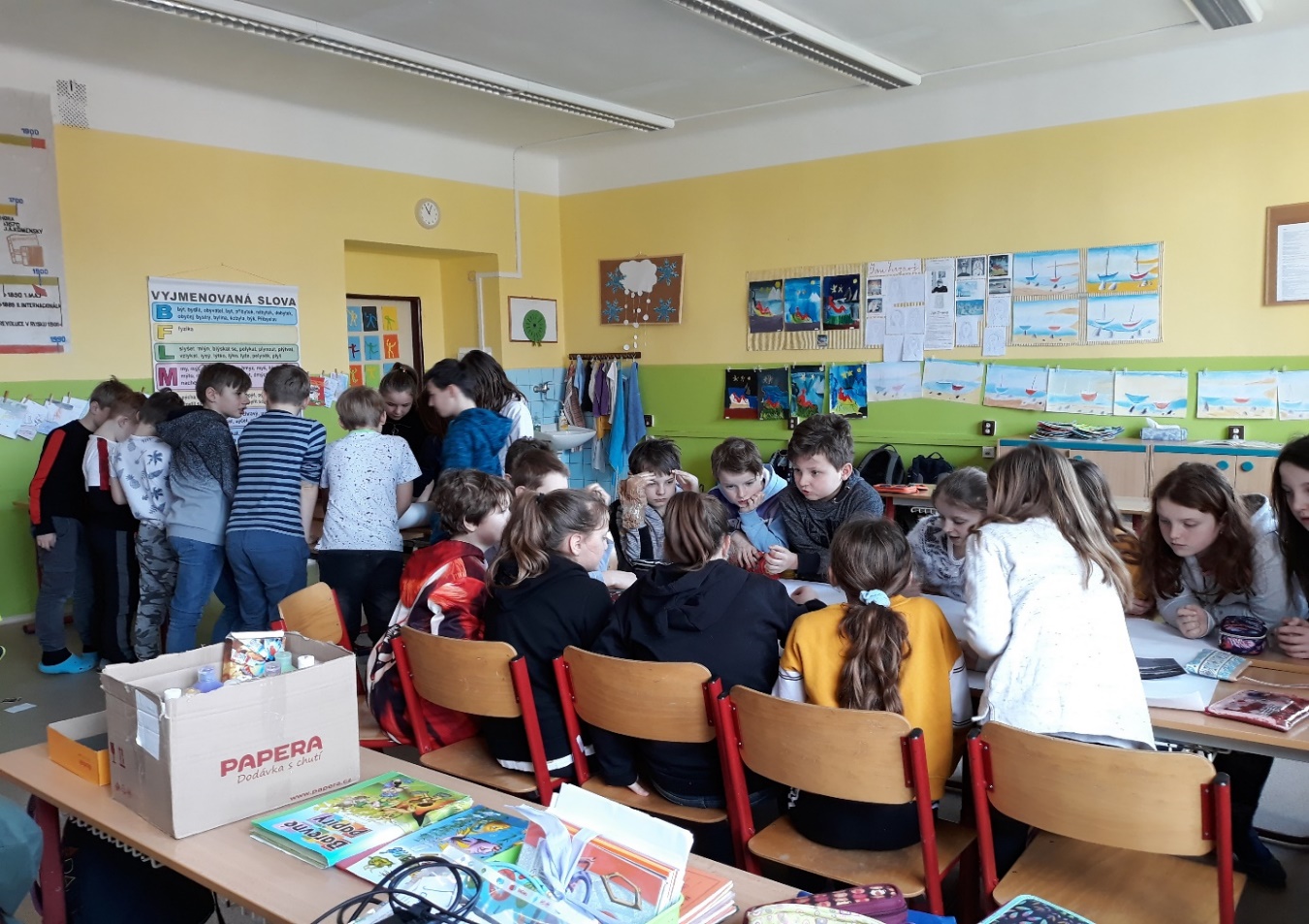                                Skupinová práce – nejdůležitější je domluvit se…  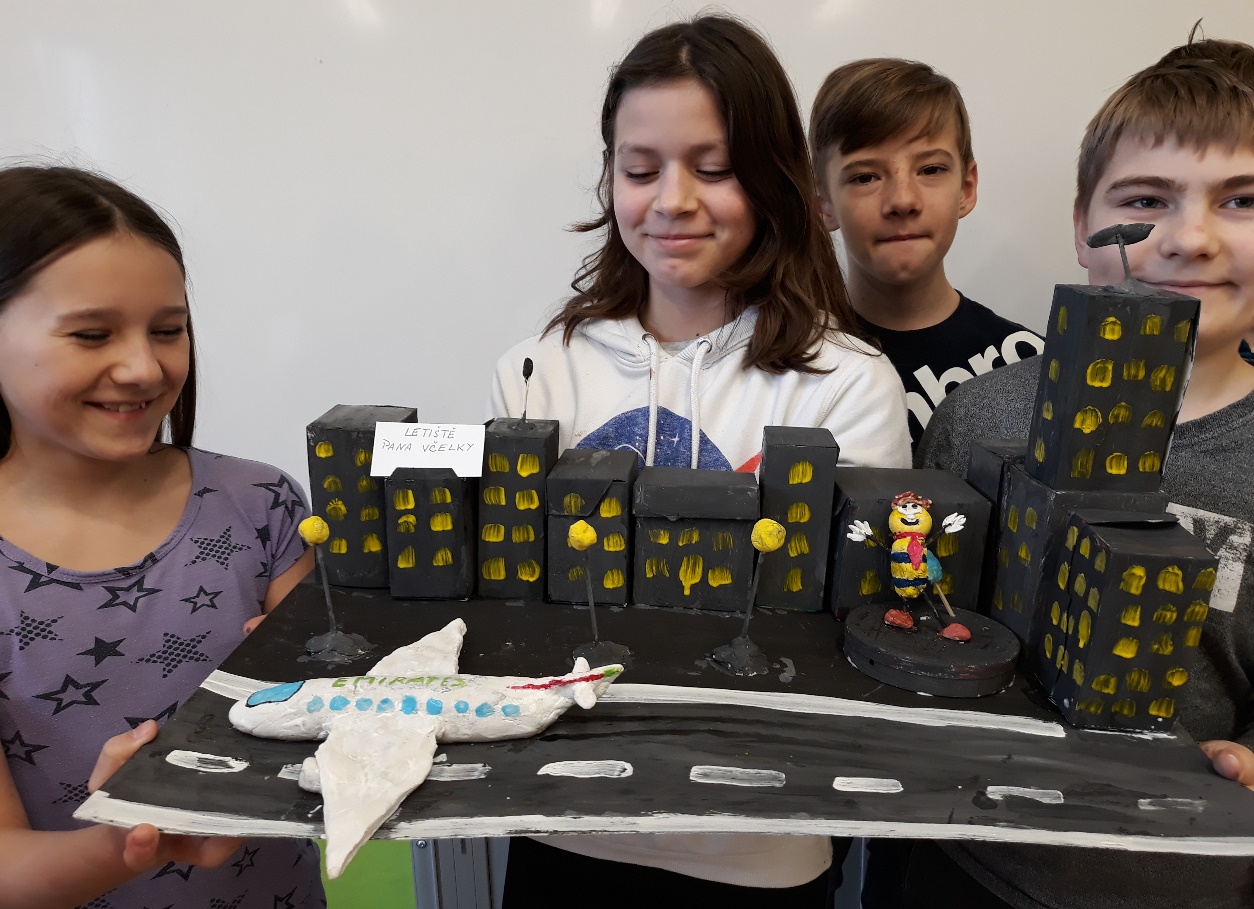                  Výsledek skupinové práce  žáků 5. ročníku do soutěže Letiště Praha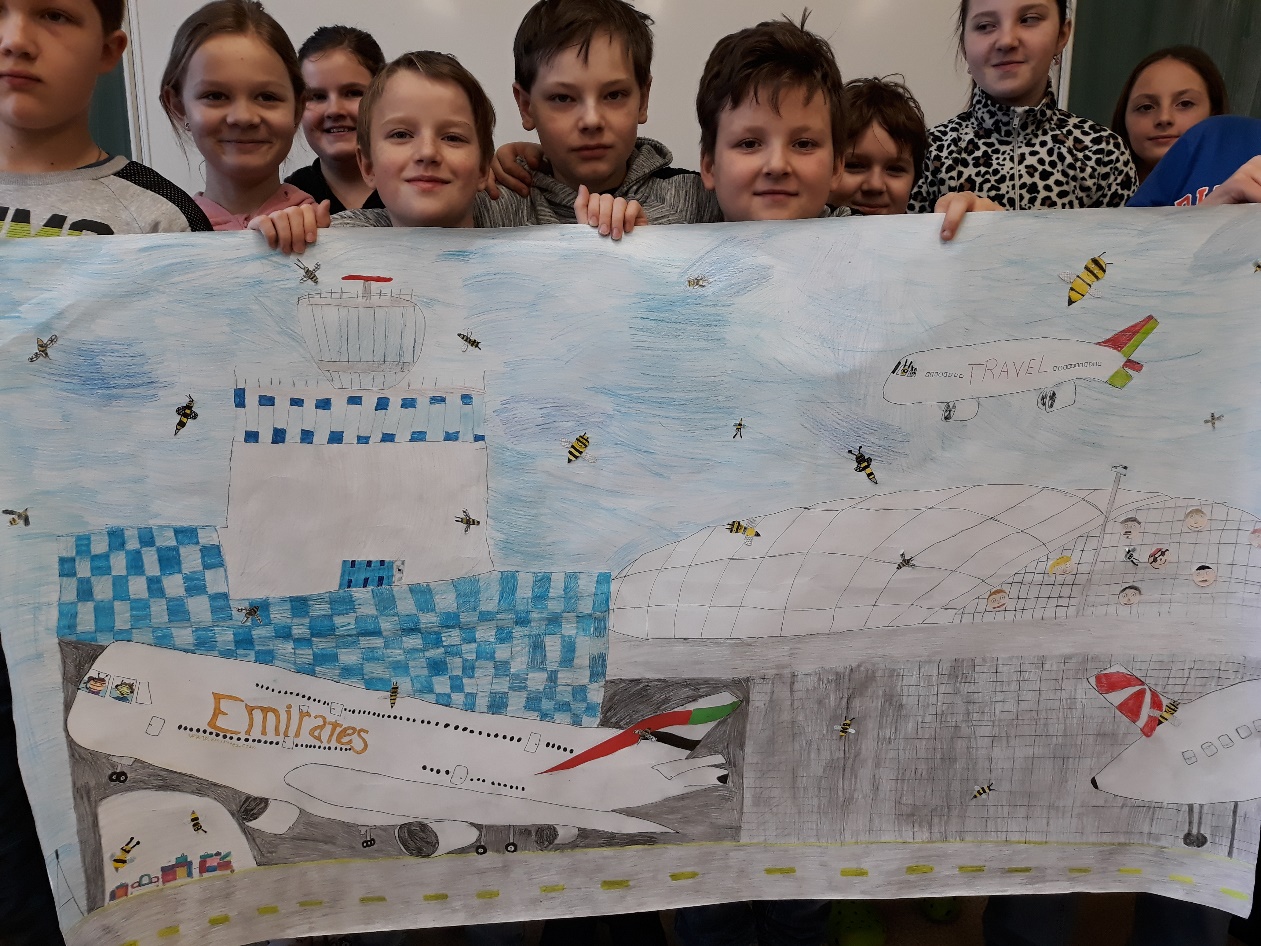                                  Projekt  Letiště Praha – práce žáků 4.ročníku ÚNOR:Den otevřených dveří  - Informace k zápisu dětí do 1.třídy – M.Filikarová, H.MisařováBŘEZEN:Dopravní výchova  pro 4.ročník – R.KoukalováVýukový program Oceanárium – M.Filikarová11. 3. vláda ČR přijala opatření proti šíření koronaviru,  byly uzavřeny všechny školy. K jejich znovuotevření došlo 25.5. s tím, že se nekonaly žádné akce, byla zrušena plánovaná škola v přírodě i výlety.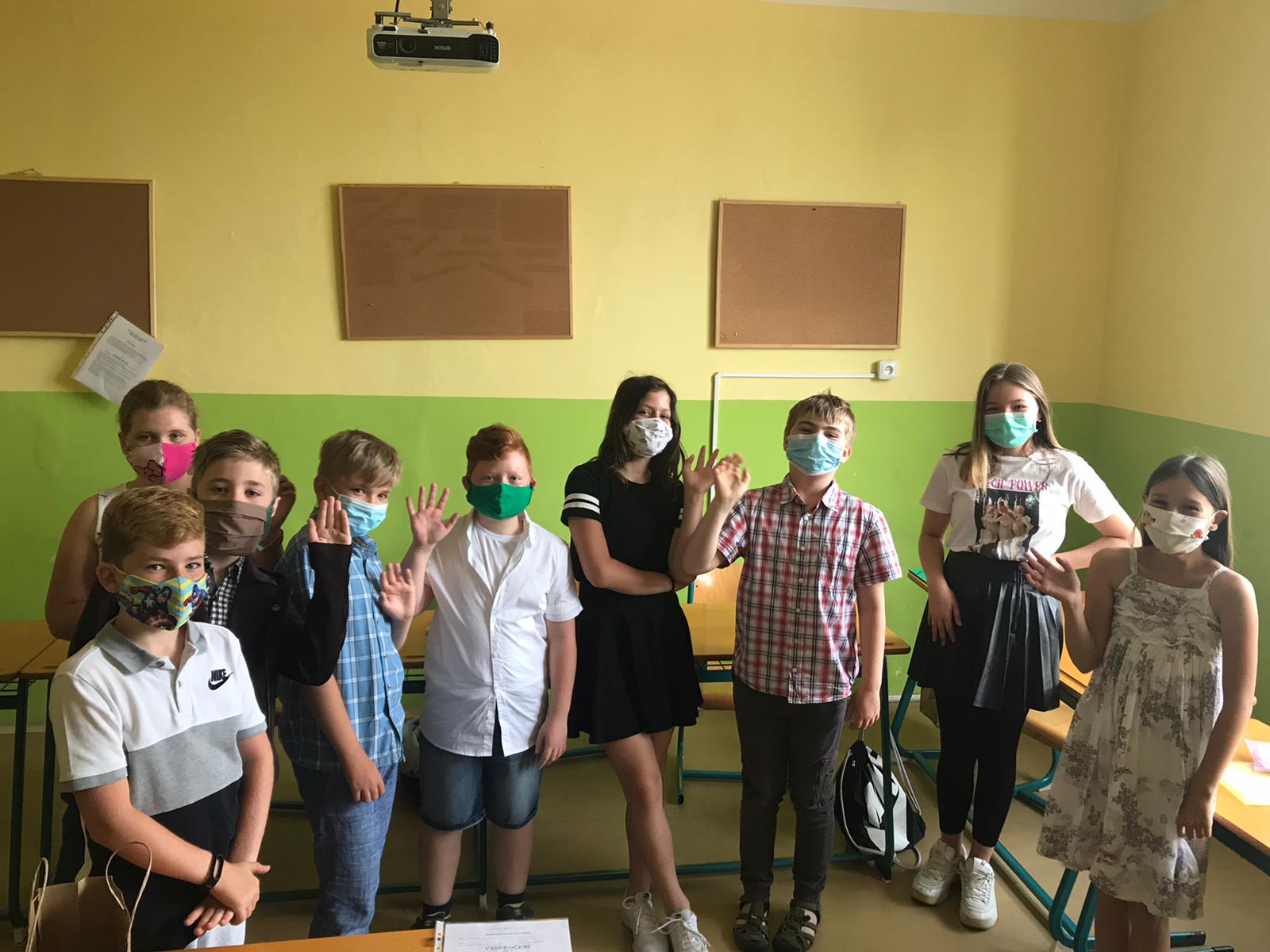               Loučení páťáků se školou v Hostouni… v povinných rouškách!Volnočasové aktivity, zájmové kroužkyVe škole pracoval kroužek dopravní a výtvarný kroužek. Kroužek  SPU byl určen pro žáky, kteří potřebují doučování a přípravu na výuku. Všechny tyto  kroužky vedli pedagogové školy. Žáci měli možnost navštěvovat kroužek angličtiny, zumby a hudební kroužek se zaměřením na sborový zpěv.9.  Hlavní cíle výchovně vzdělávací práce školy pro školní rok 2020/2021Postupovat podle celoročního plánu práce.Ve všech vyučovacích předmětech se zaměřit na rozvíjení klíčových kompetencí žáků.Vést žáky ke schopnosti uplatnit teoretické znalosti v každodenním praktickém životě.Pokud to situace dovolí, zapojovat školu do soutěží, aby žáci mohli porovnat své znalosti a dovednosti s žáky jiných škol.Rozvíjet práci s ICT ve škole – vést žáky k práci s počítačem (s přihlédnutím na případnou distanční výuku) hlavní cíle v materiální oblastiRekonstrukce odpadů na WC.Zajistit výměnu plynových kotlů.psychohygienické podmínkyJe třeba  stále udržovat estetické prostředí školy.V oblasti výchovné - věnovat pozornost prevenci nežádoucích jevů.V současné době nejsou všichni pedagogové kvalifikovaní. Z důvodu nedostatku kvalifikovaných pracovníků pro 1.stupeň se dosud  nepodařilo uzavřít pracovní poměr s plně kvalifikovaným pracovníkem přestože jsou opakovaně zadávány inzeráty.kvalita vyučování, práce s informaceminutno nadále věnovat pozornost hygieně vyučovacího procesu,důraz na  práci s ICT, vést žáky využívání PC. pojištění majetkuICT, sklady, rizika – Česká pojišťovnaČást III.Údaje o výsledcích inspekce provedené Českou školní inspekcí,       případně kontroly KO ŠÚVe školním roce 2019/2020 nebyla práce školy kontrolována Českou školní inspekcí.Část IV.    Údaje o pracovnících školy       a) celkový počet pracovníků: osob / přepočtených pracovníkůodborná a pedagogická způsobilost pedagogických pracovníků celková situace, její hodnoceníStanovené podmínky  odborné a pedagogické způsobilosti nesplňují  tři učitelé. Jedna učitelka  si zvyšuje kvalifikaci magisterským studiem VŠ. Zbývající pracovníci nejsou plně kvalifikovaní, přistupují však  ke všem činnostem aktivně, využívají dlouholeté  učitelské  praxe a vzdělávají se především studiem odborné literatury.Ve školní družině pracují dvě vychovatelky, obě jsou plně kvalifikované.Věková struktura pedagogických pracovníkůDo 20 let:	   021-30 let:	   130-40 let:     141-50 let	   1Nad 50 let:   2  Pracující důchodce:      2     c)  Absolventi, kteří nastoupili na školu, jejich početd)   Počet ostatních zaměstnanců, kteří nastoupili nebo odešli      Ve školním roce 2019/2020 nenastoupil žádný nový pracovník.      e)   Další vzdělávání pedagogických pracovníků včetně řídících pracovníků školy -    Pedagogičtí pracovníci navštěvují semináře (webináře)  zaměřené  na práci s dětmi.        Osvojují si tak nové metody, které pak  uplatňují při  výuce.       Všichni pedagogové se soustavně vzdělávají formou  samostudia.-     Výchovná poradkyně i metodička prevence jsou v kontaktu s PPP Kladno,              navštěvují semináře, které poradna pořádá.Část V.       Výkon státní správy       Výkon rozhodnutí ředitele podle zákona o státní správě a samosprávě, event. počet                        odvolání proti tomuto rozhodnutí       K zápisu do 1. ročníku se dostavilo 20 dětí. U dvou  ředitelka rozhodla o odkladu          povinné školní docházky z důvodu nezralosti.         Část VI.     Další údaje o zařízení – spolupráce školy s dalšími subjektySpolupráce s OÚ Hostouň – podpora školních aktivit, pomoc při zajišťování oprav,  bezplatné poskytování KD na akce školy. Spolupráce s TJ Sokol Hostouň – poskytování  prostor hřiště a tělocvičny pro potřeby školy (výuka tělesné výchovy, cvičení v přírodě,  Dětský den., mimoškolní akce).Spolupráce se ZŠ Středokluky (předávání zkušeností, zpětná vazba) Dohoda s KLfree o poskytování přístupu na internet.       v Hostouni 5.10.2020                                           Mgr. Milena Filikarová	      ředitelka školyZPRÁVA  O  HOSPODAŘENÍ – r. 2019Dotace poskytnuté MŠMT	Neinvestiční dotace celkem		                        5 747 906, -Kč	- na vzdělávání celkem				- z toho na platy				4 144 041,- Kč	- OON						     12 850,- Kč	- zdravotní pojištění				   372 979,- Kč	- sociální poj.                                                 1 031 297,- Kč            - FKSP					     82 884,- Kč	- ONIV 			                          103 855,- Kč                                                                                                                                                                                                                                                                                                                                                                                                                                                                                                                                                                                                                                                                                                                                                                                                                                                                                                                                                                                     ______________________________________________________Z dotace MŠMT vyčerpáno				 5 747 906,- Kč	CELKOVÉ  PŘÍJMY:Dotace poskytnuté MŠMT (krajský úřad)		 5 747 906,- KčDotace poskytnuté OÚ (zřizovatel)			 1 020 000,- Kč Výnosy                                                                          103 797,- Kč*EU –33063 šablony                                                       275 533,- Kč______________________________________________________		Příjmy celkem					 7 147 236,-  Kč* kroužky, družina, sběr papíru      Platba za zničené učebnice                                   103 797,-  Kč  Ostatní výnosy (úroky, RF)                                             0    Kč_______________________________________________________        Výnosy                                                                  103 797,-  KčCELKOVÉ VÝDAJE:z finančních prostředků MŠMTInvestiční výdaje celkem					     0Neinvestiční výdaje- platy pracovníků školy			               4 144 041,- Kč- OON						   	        12 850,-- ostatní (pojistné, FKSP,ONIV)		               1 591 015,-                   		            ________________________________________________________Výdaje z finančních prostředků MŠMT 		    5 747 906,- KčVýdaje z dotace obcenáklady provozní:								 501	spotřební materiál		    	   63 716,10  Kč502	spotřeba energie, plyn, voda    	 106 000,-          511	oprava, udržování		   	 219 966,-	  512	cestovné			       	            0		         518	ostatní služby			   	 264 246,01	521      platy                                          	     4 200,-524      odvody	                           	            0542	penále					            0		549	pojištění		    	                 5 003,-558	DDHM				 252 642,90527	FKSP					             0	513     reprezentace                                                     0528     příspěvek na stravné			  207 900,- 	___________________________________________				Náklady celkem                              1 123 674,01  KčCelkové náklady:EU šablony				               275 533,-   Kčfinanční prostředky z MŠMT		            5 747 906,-   Kč	                                             finanční prostředky na provoz		1 123 674,01_________________________________________________Celkové náklady			            7 147 113,01 Kč                                            Hospodářský výsledek: Výnos						  7 147 236,-     KčNáklady				              7 147 113,01  Kč__________________________________________________Hospodářský výsledek 2019	                        122,99  KčV Hostouni 22.1.2020				Zpracovala:	Milena Filikarová	           ředitelka školyPočet tříd                                         Počet tříd                                         Celkový počet žákůCelkový počet žákůPočet žáků na tříduPočet žáků na třídu2018/20192019/20202018/20192019/20202018/20192019/20204568701714ŠDPočet odděleníPočet dětíPočet vychovatelekPřepočet na plně zaměstnanécelkem            2        52          2          1,8TřídaRočníkPočet žákůProspělProspěls vyzn.NeprospělProspělProspěl s vyzn.NeprospělI.   1.11-11       --11       -II.   2. 15-15       --15       -III.   3.17314       -313       -IV.   4.15213       -114       -V.   5.1138       -29       -Chování1.pololetí2.pololetí  Velmi dobré69       68      *Uspokojivé 0 0Neuspokojivé 0 02017/20182018/2019Pedagogů celkem8/6,78/6,7učitelů6/4,96/4,9vychovatelů2/1,82/1.8Asistent pedagoga2/0,752/0,63Nepedogogů celkem2/1,62/1,6Pracovnice ŠJ1/0,61/0,6Zaměstnanci celkem11/9,0511/8,932018/20192019/2020                                   0                                    0